Сумська міська радаВиконавчий комітетРІШЕННЯРозглянувши заяву ОСОБА 1 та надані документи, відповідно до статей 31, 32, 202, 224 Цивільного кодексу України, статті 177 Сімейного кодексу України, статей 17, 18 Закону України «Про охорону дитинства», пунктів 66, 67 Порядку провадження органами опіки та піклування діяльності, пов’язаної із захистом прав дитини, затвердженого постановою Кабінету Міністрів України від 24.09.2008 № 866 «Питання діяльності органів опіки та піклування, пов’язаної із захистом прав дитини», керуючись підпунктом 4 пункту «б» частини першої статті 34, частиною першою статті 52 Закону України «Про місцеве самоврядування в Україні», враховуючи рішення комісії з питань захисту прав дитини від 05.08.2021 протокол № 12, виконавчий комітет Сумської міської радиВИРІШИВ:Відмовити у наданні дозволу:ОСОБА 1 на продаж від імені малолітньої ОСОБА 2, ДАТА 1 року народження, належної їй 1/4 частки кімнати АДРЕСА 1. Міський голова			              	                                    О.М. ЛисенкоПодопригора 701-915Надіслати: Подопригорі В.В. - 3 екз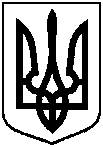 від 12.08.2021  № 404     